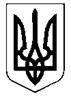 МОГИЛІВСЬКА СІЛЬСЬКА РАДАЦАРИЧАНСЬКОГО РАЙОНУ ДНІПРОПЕТРОВСЬКОЇ ОБЛАСТІТРЕТЯ   СЕСІЯВОСЬМОГО СКЛИКАННЯ РІШЕННЯПро    затвердження Плану соціально-економічного та культурного  розвитку Могилівської  територіальної громади  на 2021   рік  Керуючись законом  України “Про місцеве самоврядування в Україні”,    враховуючи висновки та пропозиції постійних  комісій,   сільська  рада в и р і ш и л а:1. Затвердити    План соціально-економічного  та культурного  розвитку Могилівської   територіальної громади на 2021   рік згідно з додатком.2. Контроль за виконанням цього рішення покласти на постійну комісію сільської ради з питань фінансів, бюджету планування  соціально-економічного розвитку, інвестицій та міжнародного співробітництва.Сільський голова                                                                        В.В. ДРУЖКО с. Могилів№ 79 - 03/VIIΙ23 грудня  2020 року